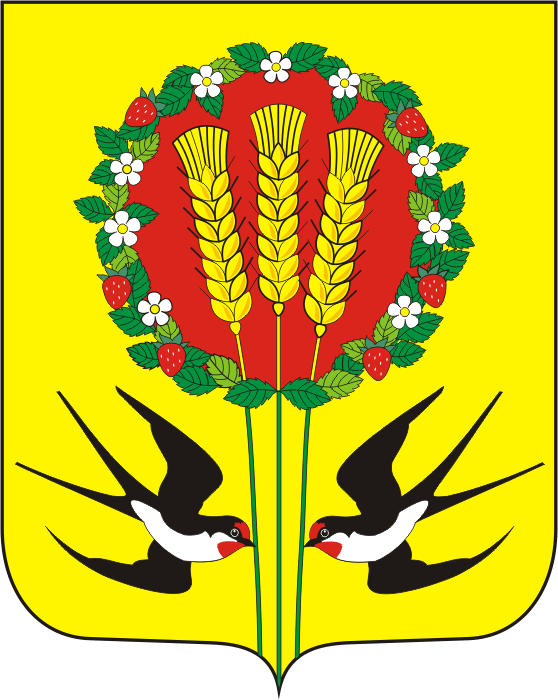 В соответствии   с Федеральным  законом  от 06.10.2003 года 131–ФЗ «Об  общих   принципах  организации местного  самоуправления»  в  Российской  Федерации, Уставом Кубанского сельского поселения, постановлением администрации муниципального образования  Кубанский сельсовет Переволоцкого района Оренбургской области от 14.10.2015 № 28/1-п «Об утверждении Порядка разработки, реализации и оценки эффективности муниципальных программ муниципального образования Кубанский сельсовет Переволоцкого района Оренбургской области», постановлением администрации муниципального образования Кубанский сельсовет Переволоцкого района Оренбургской области от 14.10.2015 №29-п «Об утверждении перечня муниципальных программ муниципального образования Кубанский сельсовет Переволоцкого района Оренбургской области»   ПОСТАНОВЛЯЮ:Внести изменения в  муниципальную программу «Устойчивое развитие территории муниципального образования  Кубанский сельсовет  Переволоцкого района Оренбургской области на 2019 - 2024 годы» приложение №3 и таблицу №5 читать в новой редакции согласно приложению.2. Контроль за исполнением настоящего постановления оставляю за собой.3. Постановление вступает в силу со дня его подписания.Глава   администрации                                                А.В.Шопин Разослано: дело, прокурору, бюджетный отдел                                                    Приложение 3                                                                                                                  к муниципальной программе                                                                                                          «Развитие территории муниципального образования                                                                                             Кубанский сельсовет Переволоцкого района                                                                                         Оренбургской области на 2019-2024 годы»                                                                   РЕСУРСНОЕ ОБЕСПЕЧЕНИЕ                                                                       реализации муниципальной программы« Утверждаю»Глава администрации Кубанского сельсовета(должность руководителя ответственного исполнителя)________________________А В Шопин( подпись,расшифровка подписи)« 29 »  декабря __________________2018год                           (дата  утверждения)         Планреализации муниципальной программы «Устойчивое развитие территории муниципального образования Кубанский сельсовет  Переволоцкого района Оренбургской области на 2019-2024гг» на 2019 год                                                                                   таблица5АДМИНИСТРАЦИЯМУНИЦИПАЛЬНОГО ОБРАЗОВАНИЯ  КУБАНСКИЙСЕЛЬСОВЕТПЕРЕВОЛОЦКОГО РАЙОНАОРЕНБУРГСКОЙ ОБЛАСТИПОСТАНОВЛЕНИЕ26.12.2018 года   № 71-пО внесении изменений в постановление от 24.09.2018 г. №59-п «Об утверждении муниципальной программы «Устойчивое развитие территории МО Кубанский сельсовет Переволоцкого района Оренбургской области на 2019-2024 годы»№СтатусНаименование муниципальной программы, подпрограммы, основного мероприятияГлавный распорядитель бюджетных средствКод бюджетной классификацииКод бюджетной классификацииКод бюджетной классификации201920202021202220232024№СтатусНаименование муниципальной программы, подпрограммы, основного мероприятияГлавный распорядитель бюджетных средствГРБСРЗ ПЗКЦСР2019202020212022202320241Муниципальная программа «Устойчивое развитие территории муниципального образования Кубанский сельсовет Переволоцкого района Оренбургской области на 2019-2024гг»всего, в том числе:6655,66609,96405,17385,67362,47656,11Муниципальная программа «Устойчивое развитие территории муниципального образования Кубанский сельсовет Переволоцкого района Оренбургской области на 2019-2024гг»бюджет поселения6655,66609,96405,17385,67362,47656,11Муниципальная программа «Устойчивое развитие территории муниципального образования Кубанский сельсовет Переволоцкого района Оренбургской области на 2019-2024гг»областной бюджет1Основное мероприятие 1 «Обеспечение деятельности служб защиты населения и территорий от чрезвычайных ситуаций межмуниципального характера, включая подготовку и содержание в готовности необходимых сил и средств, разработку и реализацию планов защиты населения»всего, в том числе:608030931 0 01 70050-----102Основное мероприятие 2 «Обеспечение деятельности пожарной охраны»608031031 0 02 705502Основное мероприятие 2 «Обеспечение деятельности пожарной охраны»608031031 0 02 705502Основное мероприятие 2 «Обеспечение деятельности пожарной охраны»всего, в том числе:608031031 0 02 70550----102Основное мероприятие 2 «Обеспечение деятельности пожарной охраны»бюджет поселения608031031 0 02 70550103Основное мероприятие 3 Глава»Глава»0102областной бюджет608010231019100103Основное мероприятие 3 Глава»Глава»0102областной бюджет608010231019100103Основное мероприятие 3 Глава»Глава»0102608010231019100103Основное мероприятие 3 Глава»Глава»010260801023101910010541,1466467467467467бюджет поселения541,14664674674674674Основное мероприятие 4«Содержание и ремонт, капитальный ремонт автомобильных дорог общего пользования местного значения»0409 месвсего, в том числе:608040931004 907701462284004114194265Основное мероприятие 5«Капитальный ремонт муниципального жилого фонда»всего, в том числе:608050131 0 06 920205Основное мероприятие 5«Капитальный ремонт муниципального жилого фонда»бюджет поселения608050131 0 06 920205Основное мероприятие 5«Капитальный ремонт муниципального жилого фонда»областной бюджет608050131 0 06 920206Основное мероприятие 6«Мероприятия в области коммунального хозяйства» 0502всего, в том числе:608050231007908204,1002020207Основное мероприятие «Уличное освещение»«Уличное освещение»бюджет поселения608040931007908201761761761761801857Основное мероприятие «Уличное освещение»«Уличное освещение»областной бюджет608040931007908207Основное мероприятие «Уличное освещение»«Уличное освещение»областной бюджет608040931007908208Основное мероприятие «Озеленение»всего, в том числе:бюджет поселенияобластной бюджет608050331  0 09 920305559Основное мероприятие«Организация и содержание мест захоронения»бюджет поселения608050331 0 10  9204020202010Основное мероприятиеПрочие мероприятия по благоустройству  поселений»всего, в том числе:бюджет поселения6080503310119205055657511Основное мероприятие Центральный аппарат»Центральный аппарат»01046080104310201002011Основное мероприятие Центральный аппарат»Центральный аппарат»0104608010431020100201094,41094,41094,41094,41094,41094,411Основное мероприятие Центральный аппарат»Центральный аппарат»0104Всего в т числе6080104310201002011Основное мероприятие Центральный аппарат»Центральный аппарат»0104бюджет поселения608010431020100201094,41094,41094,41094,41094,41094,4областной бюджете12Основное мероприятие «Мероприятия в сфере культуры и кинематографии »608080131 0 13 90240202020303540всего, в том числе:бюджет поселения20202030354013Основное мероприятие «Финансовое обеспечение деятельности Домов культуры и других учреждений культуры (за исключением библиотек, музеев, театров, концертных и других организаций исполнительских искусств)» 0801 клубывсего, в том числе:608080131 0 14 702403171,83265,33265,333003320345014Основное мероприятие «Обеспечение деятельности по библиотечному обслуживанию посетителей библиотек»0801 бибвсего, в том числе:бюджет поселения608080131 0 15 70270335,1330,1330,134037238015Основное мероприятие «Финансовое обеспечение деятельности Домов культуры и других учреждений культуры (за исключением библиотек, музеев, театров, концертных и других организаций исполнительских искусств)» 0804всегобюджет поселения608080431 0 16 717501072,21051,21051,21362,213651368,716Основное мероприятие «Физкультурно-оздоровительная работа и спортивные мероприятия»бюджет поселения608110231 0 18 9206000010101016Основное мероприятие «Физкультурно-оздоровительная работа и спортивные мероприятия»608110231 0 18 9206016Основное мероприятие «Физкультурно-оздоровительная работа и спортивные мероприятия»всего, в том числе:608110231 0 18 9206017Основное мероприятие Софинансирование капитальных вложений в объекты муниципальной собственности » 0412 обл6080412310218001018Основноемероприятие Осуществление первичного воинского учета на территориях, где отсутствуют военные комиссариаты608020331 0 25 5118089,989,989,9959595Номер и наименованиеосновного мероприятияОтветственный исполнительначала реализацииокончания реализацииОжидаемый непосредственный результат
(краткое описаниеКБК (бюджет поселения)Финансирование (тыс.рублей)12345681.Основное мероприятие 1 «Обеспечение деятельности служб защиты населения и территорий от чрезвычайных ситуаций межмуниципального характера, включая подготовку и содержание в готовности необходимых сил и средств, разработку и реализацию планов защиты населения» Администрация Кубанского сельсовета01.01.201931.12.2019Создание необходимых условий для повышения защищенности личности, имущества и муниципального образования от чрезвычайных ситуаций связанные с природными пожарами, паводками и другими чрезвычайными ситуациями.0309 31 0  01 700502.Основное мероприятие 2 «Обеспечение деятельности пожарной охраны» Администрация Кубанского сельсовета01.01.201931.12.2019Снижение числа погибших (пострадавших) людей и наносимый огнем материальный ущерб, достижение необходимого уровня противопожарной безопасности при минимизации бюджетных затрат, укрепление материально-технической базы для оптимального функционирования противопожарной системы, уменьшение риска пожаров в жилом секторе и в муниципальных учреждениях и организациях сельского  поселения, повышение готовности сотрудников учреждений и организаций к действиям по профилактике, предотвращению и ликвидации пожаров и чрезвычайных ситуаций, повышение ответственности должностных лиц организаций за выполнение мероприятий по обеспечению пожарной безопасности на подведомственной территории, зданиях и сооружениях.0310 31 0 02 70550Основное мероприятие 1«Глава муниципального образования»Администрация Кубанского сельсовета01.01.201931.12.2019Укрепление местного самоуправления, расширение его финансовой самостоятельность и ресурсных возможностей, создание условий для прихода в муниципальные структуры власти квалифицированных специалистов и управленцев, повысить уровень и качество жизни людей, проживающих на территории  Кубанского сельсовета..01023101910010541,12.Основное мероприятие 3«Содержание и ремонт, капитальный ремонт автомобильных дорог общего пользования местного значения»0409 месАдминистрация Кубанскогосельсовета01.01.201931.12.2019Снижение количества обращений в органы  исполнительной власти  Кубанского сельского поселения о неудовлетворительном
состоянии муниципальных автомобильных дорог;040931004907701466.Основное мероприятие 6 «Капитальный ремонт муниципального жилого фонда»Администрация Кубанского сельсовета2019 год2024 годУвеличение срока эксплуатации жилищного фонда;Обеспечение сохранность жилищного фонда.0501 31 0 06 9202007.Основное мероприятие 7«Мероприятия в области коммунального хозяйства» Администрация Кубанского сельсовета01.01.201931.12.2019Повышение качества коммунального обслуживания населения, проживающего на территории  Кубанского сельсовета;Обеспечение бесперебойного водоснабжения, сокращение удельных расходов на энергию и другие эксплуатационные расходы, увеличение количества потребителей услуг, а также объема сбора средств за предоставленные услуги;Повышение  эффективности и надежности функционирования систем водообеспечения и увеличение количества подаваемой населению питьевой воды.0502 31 0 07 908204,16.Основное мероприятие 5«Уличное освещение»Администрация Кубанскогосельсовета01.01.201931.12.2019Создание более комфортных и безопасных условий для проживания населения в Кубанском сельсовете увеличение протяженности освещенных дорог общего пользования, сокращение эксплуатационных расходов органов местного самоуправления поселения на обслуживание систем освещения,  в результате использования энергоэкономичных ламп даже при увеличении количества часов горения ламп в системах освещения до нормативных,  повышение уровеня безопасности дорожного движения в темное время суток;04093100892010176,0.Основное мероприятие 9«Озеленение»Администрация Кубанского сельсовета01.01.201931.12.2019Увеличение площади благоустроенных земельных насаждений в поселении 0503 31 0 09 92030010.Основное мероприятие 10«Организация и содержание мест захоронения»Администрация Кубанского сельсовета01.01.201931.12.2019Улучшение и благоустройство внешнего вид территорий кладбищ  поселения,  сокращение  нарекания со стороны населения на качество содержания территорий, очищение территории кладбища от несанкционированных свалок. 0503 31 0 10 9204008.Основное мероприятие 6«Прочие мероприятия по благоустройству  поселений»Администрация Кубанскогосельсовета01.01.201931.12.2019Создание условий для работы и отдыха жителей поселения;Улучшение санитарного  состояния территории Кубанского сельсовета поселения, привитие жителям муниципального образования любовь и уважение к своему поселению, к соблюдению чистоты и порядка на территории муниципального образования;050331011920505,012.Основное мероприятие 20 «Центральный аппарат»Администрация Кубанского сельсовета01.01.201931.12.2019Формирование системы открытости и доступности информации о деятельности органов местного самоуправления при выработке и принятии решения по важнейшим вопросам жизнедеятельности населения;Снижение выявлений прокуратурой нарушений к общему количеству утвержденных муниципальных правовых актов;Освоение средств бюджета Кубанского сельсовета;Повышение квалификации муниципальных служащих Кубанского сельсовета.0104 31 0 20 100201094,413.Основное мероприятие «Мероприятия в сфере культуры и кинематографии »Администрация Кубанского сельсовета01.01.201931.12.2019Создание условий для развития активных видов культурно - досуговой деятельности, реализация творческих возможностей населения. Привлечение всех желающих с пользой провести свое свободное время.0801 31 0 13 9024020,014Основное мероприятие «Финансовое обеспечение деятельности Домов культуры и других учреждений культуры (за исключением библиотек, музеев, театров, концертных и других организаций исполнительских искусств)» 0801 клАдминистрация Кубанскогосельсовета01.01.201931.12.2019Создание условий для социально-культурной деятельности;080131014702403171,815.Основное мероприятие  «Обеспечение деятельности по библиотечному обслуживанию посетителей библиотек»0801 бибАдминистрация Кубанского сельсовета01.01.201931.12.2019Улучшение качества обслуживания пользователей сельской библиотеки;0801 31 15 70270335,116.Основное мероприятие  «Финансовое обеспечение деятельности муниципального казенного учреждения, обеспечивающего предоставление услуг в сфере культуры (клубы)»0804Администрация Кубанского сельсовета01.01.201931.12.2019Создание условий для социально-культурной деятельности.0804 31 0 16 717501072,217.Основное мероприятие «Физкультурно-оздоровительная работа и спортивные мероприятия»Администрация Кубанскогосельсовета01.01.201931.12.2019Повышение интереса населения к занятиям физической культурой и спортом;11023101892060018Осуществление первичного воинского учета на территориях где отсутствуют военные комиссариатыОсновное мероприятиеАдминистрация Кубанского сельсовета01.01.201931.12.2019повышение интереса для службы в армии0203310255118089,9Итого по программе 01.01.201931,12.20196655,6